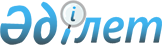 Теңізде, су айдындарында және сақтық аймағында мұнайдың төгілуін жою үшін қажетті ресурстарға қойылатын ең төменгі нормативтер мен талаптарды бекіту туралыҚазақстан Республикасы Энергетика министрінің 2018 жылғы 18 сәуірдегі № 130 бұйрығы. Қазақстан Республикасының Әділет министрлігінде 2018 жылғы 29 мамырда № 16951 болып тіркелді.      РҚАО-ның ескертуі!
      Осы бұйрық 2018 жылғы 29 маусымнан бастап қолданысқа енгізіледі.       "Жер қойнауы және жер қойнауын пайдалану туралы" 2017 жылғы 27 желтоқсандағы Қазақстан Республикасы Кодексінің 156-бабы 2-тармағының 2) тармақшасына сәйкес БҰЙЫРАМЫН:      1. Қоса беріліп отырған Теңізде, су айдындарында және сақтық аймағында мұнайдың төгілуін жою үшін қажетті ресурстарға қойылатын ең төменгі нормативтер мен талаптар бекітілсін.       2. Мыналардың күшi жойылды деп танылсын:        1) "Теңізді тазарту жөніндегі жұмыстарды жүргізу үшін қажетті материалдар мен заттарға нормативтер мен талаптарды бекіту туралы" Қазақстан Республикасының Энергетика министрінің 2015 жылғы 13 наурыздағы № 189 бұйрығы (Нормативтік құқықтық актілерді мемлекеттік тіркеу тізілімінде № 10838 болып тіркелген, "Әділет" ақпараттық құқықтық жүйесінде 2015 жылғы 13 мамырда жарияланған);       2) "Теңізді тазарту жөніндегі жұмыстарды жүргізу үшін қажетті материалдар мен заттарға нормативтер мен талаптарды бекіту туралы" Қазақстан Республикасы Энергетика министрінің 2015 жылғы 13 наурыздағы № 189 бұйрығына өзгерістер енгізу туралы" Қазақстан Республикасы Энергетика министрінің 2016 жылғы 15 қарашадағы № 492 бұйрығы (Нормативтік құқықтық актілерді мемлекеттік тіркеу тізілімінде № 14571 болып тіркелген, "Әділет" ақпараттық құқықтық жүйесінде 2016 жылғы 30 желтоқсанда жарияланған).      3. Қазақстан Республикасы Энергетика министрлігінің Мұнай өнеркәсібін дамыту департаменті Қазақстан Республикасының заңнамасында белгіленген тәртіппен:      1) осы бұйрықты Қазақстан Республикасы Әділет министрлігінде мемлекеттік тіркеуді;      2) осы бұйрық мемлекеттік тіркелген күннен бастап күнтізбелік он күн ішінде оның қазақ және орыс тілдеріндегі қағаз және электрондық түрдегі көшірмесін ресми жариялау және Қазақстан Республикасы нормативтік құқықтық актілерінің эталондық бақылау банкіне енгізу үшін "Қазақстан Республикасы Әділет министрлігінің Республикалық құқықтық ақпарат орталығы" шаруашылық жүргізу құқығындағы республикалық мемлекеттік кәсіпорнына жіберуді;      3) осы бұйрық мемлекеттік тіркелгеннен кейін күнтізбелік он күн ішінде оның көшірмесін мерзімді баспасөз басылымдарына ресми жариялауға жіберуді;      4) осы бұйрық ресми жарияланғаннан кейін оны Қазақстан Республикасы Энергетика министрлігінің ресми интернет-ресурсында орналастыруды;      5) осы бұйрықты Қазақстан Республикасы Әділет министрлігінде мемлекеттік тіркегеннен кейін он жұмыс күні ішінде Қазақстан Республикасы Энергетика министрлігінің Заң қызметі департаментіне осы тармақтың 2), 3) және 4) тармақшаларында көзделген іс-шаралардың орындалуы туралы мәліметтерді ұсынуды қамтамасыз етсін.      4. Осы бұйрықтың орындалуын бақылау жетекшілік ететін Қазақстан Республикасының энергетика вице-министріне жүктелсін.      5. Осы бұйрық 2018 жылғы 29 маусымнан бастап қолданысқа енгізіледі және ресми жариялануға тиіс.      "КЕЛІСІЛДІ"      Қазақстан Республикасы      Премьер-Министрінің орынбасары-      Қазақстан Республикасының      Ауыл шаруашылығы министрi      ___________________ Ө. Шөкеев      2018 жылғы 4 мамыр      "КЕЛІСІЛДІ"      Қазақстан Республикасының      Инвестициялар және даму министрі      _____________________Ж. Қасымбек      2018 жылғы 27 сәуір      "КЕЛІСІЛДІ"      Қазақстан Республикасының      Iшкi iстер министрі      _________________Қ. Қасымов      2018 жылғы 11 мамыр Теңізде, су айдындарында және сақтық аймағында мұнайдың төгілуін жою үшін қажетті ресурстарға қойылатын ең төменгі нормативтер мен талаптар 1-тарау. Жалпы ережелер       1. Осы Теңізде, су айдындарында және сақтық аймағында мұнайдың төгілуін жою үшін қажетті ресурстарға қойылатын ең төменгі нормативтер мен талаптар (бұдан әрі – Ең төменгі нормативтер мен талаптар) "Жер қойнауы және жер қойнауын пайдалану туралы" 2017 жылғы 27 желтоқсандағы Қазақстан Республикасы Кодексінің (бұдан әрі – Кодекс) 156-бабы 2 - тармағының 2) тармақшасына сәйкес әзірленді.      2. Осы Ең төменгі нормативтер мен талаптар теңіз объектілері мен теңіз порттарына, сондай-ақ объектілеріне 1978 жылғы Хаттамамен (МАРПОЛ 73/78) өзгертілген түзетулері бар 1973 жылғы Кемелерден ластанудың алдын алу жөніндегі халықаралық конвенцияның күші қолданылатын тұлғаларды қоспағанда, теңізге мұнайдың төгілуі тәуекелімен байланысты қызметті жүзеге асыратын жеке және заңды тұлғаларға қатысты қолданылады.       3. Жүккөтерімділігі 2000 тоннадан жоғары өздігінен жүретін мұнай құюға арналған кемелерде мұнайдың төгілуіне қарсы күрес бойынша кеме жиынтығы – мұнай төгілуін оқшаулауға арналған құралдар көзделеді. Мұнайдың төгілуіне қарсы күрес бойынша кеме жиынтығына қойылатын талаптар Қазақстан Республикасы Көлік және коммуникация министрінің міндетін атқарушының 2011 жылғы 21 сәуірдегі № 216 бұйрығымен (Нормативтік құқықтық актілерді мемлекеттік тіркеу тізілімінде № 6991 болып тіркелген) бекітілген Пайдаланылатын кемелерді куәландыру қағидасының 556-577 тармақтарымен белгіленеді.      4. Осы Ең төменгі нормативтер мен талаптарда пайдаланылатын ұғымдар мен анықтамалар Қазақстан Республикасының заңнамасына сәйкес қолданылады. 2-тарау. Теңізде, ішкі су айдындарында және сақтық аймағында мұнайдың төгілуін жою үшін қажетті ресурстарға қойылатын ең төменгі нормативтер мен талаптар       5. Кодекстің 155-бабының 3 - тармағына сәйкес ресурстар саны мұнайдың ықтимал төгілу деңгейіне сәйкес келуі тиіс. Мұнай төгілу деңгейлері бойынша мұнай төгілуінің болжалды көлемдері "Мұнай және газ өнеркәсібі. Теңіздік кен орындарынан өндіруге арналған қондырғылар. Тәуекелді бағалау қауіптілігін сәйкестендіруге арналған құралдар мен әдістерді таңдау жөніндегі басшылық нұсқаулар" ҚР СТ ИСО 17776:2004 сәйкес тәуекелдерді бағалау негізінде айқындалады.      6. Теңіз порттары мен объектілері бірінші және екінші деңгейлі мұнай төгілуін жою үшін осы Ең төменгі нормативтерге мен талаптарға қосымшада келтірілгеннен кем болмайтын ресурстармен жабдықталады.      7. Теңіз порттары мен объектілерінің меншік иелері әзірлейтін теңізде, ішкі су айдындарында және сақтық аймағында мұнайдың төгілуін жою бойынша әзірлікті және іс-қимылдарды қамтамасыз ету жөніндегі жоспарлар қажетті ресурстардың толық сипаттамасын қамтиды. Теңізде, су айдындарында және сақтық аймағында мұнайдың төгілуін жою үшін қажетті ресурстарға қойылатын ең төменгі нормативтер мен талаптар 1-тарау. Теңіз порттары. Мұнай төгілуінің бірінші деңгейі 2- тарау. Теңіз объектілері. Мұнай төгілуінің бірінші деңгейі 3- тарау. Теңіз порттары мен объектілері. Мұнай төгілуінің екінші деңгейі      Ескертпе:      *ASTM F1778-07 – Қазақстан Республикасы Инвестициялар және даму министрлігі Техникалық реттеу және метрология комитеті "Қазақстан стандарттау және сертификаттау институты" республикалық мемлекеттік кәсіпорнымен 2017 жылғы 04 сәуірде № 022/4861 тіркелген Мұнайдың авариялық төгілуін жою үшін скиммерлерді таңдау жөніндегі стандарттық басшылыққа алу құжаты;      **ASTM F1523-94 – Қазақстан Республикасы Инвестициялар және даму министрлігі Техникалық реттеу және метрология комитеті "Қазақстан стандарттау және сертификаттау институты" республикалық мемлекеттік кәсіпорнымен 2017 жылғы 04 сәуірде № 022/4863 тіркелген Су объектілерінің жіктемесіне сәйкес бондық бөгеттерді таңдау жөніндегі стандарттық басшылыққа алу құжаты;       **ASTM F2683-11 – Қазақстан Республикасы Инвестициялар және даму министрлігі Техникалық реттеу және метрология комитеті "Қазақстан стандарттау және сертификаттау институты" республикалық мемлекеттік кәсіпорнымен 2017 жылғы 04 сәуірде № 022/4865 тіркелген Мұнайдың авариялық төгілуін жою үшін бондық бөгеттерді таңдау жөніндегі стандарттық басшылыққа алу құжаты;        ***ASTM F1413-07 – Қазақстан Республикасы Инвестициялар және даму министрлігі Техникалық реттеу және метрология комитеті "Қазақстан стандарттау және сертификаттау институты" республикалық мемлекеттік кәсіпорнымен 2017 жылғы 04 сәуірде № 022/4856 тіркелген Мұнайдың авариялық төгілуін жою үшін диспергенттерді жағуға арналған жабдық: тозаңдау саптама қарнағы мен саптама жүйелері стандарттық басшылыққа алу құжаты;       ***ASTM F1737-2015 – Қазақстан Республикасы Инвестициялар және даму министрлігі Техникалық реттеу және метрология комитеті "Қазақстан стандарттау және сертификаттау институты" республикалық мемлекеттік кәсіпорнымен 2017 жылғы 04 сәуірде № 022/4857 тіркелген Мұнайдың авариялық төгілуін жою үшін диспергенттерді жағуға арналған жабдық: тозаңдау саптама қарнағы мен саптама жүйелері стандарттық басшылыққа алу құжаты;      ***ASTM F2465-05 – Қазақстан Республикасы Инвестициялар және даму министрлігі Техникалық реттеу және метрология комитеті "Қазақстан стандарттау және сертификаттау институты" республикалық мемлекеттік кәсіпорнымен 2017 жылғы 04 сәуірде № 022/4864 тіркелген Мұнайдың авариялық төгілуін жою үшін диспергенттерді жағуға арналған жабдық: бір нүктелі тозаңдау жүйелері стандарттық басшылыққа алу құжаты.© 2012. Қазақстан Республикасы Әділет министрлігінің «Қазақстан Республикасының Заңнама және құқықтық ақпарат институты» ШЖҚ РМК      Қазақстан Республикасының
Энергетика министрі Қ. БозымбаевҚазақстан Республикасы
Энергетика министрінің
2018 жылғы 18 сәуірдегі
№ 130 бұйрығымен
бекітілгенТеңізде, су айдындарында және
сақтық аймағында мұнайдың
төгілуін жою үшін қажетті
ресурстарға қойылатын
ең төменгі нормативтер мен
талаптарға қосымша№РесурстарРесурстар саны/ көлемі/ мөлшері бойынша нормативтерТалаптар12341ПерсоналПерсоналПерсонал1)мұнайдың авариялық төгілуін жоюды басқару және басшылық беру персоналы (бұдан әрі – МАТЖ)1 адамМАТЖ-ны, бонды орнату және мұнай жинақтаушы орналастыру бойынша оқуы және дағдыларды меңгеруі туралы растауының бар болуы;
арнаулы киім мен жеке қорғану құралдарымен жабдықтау;
бондарды орнату үшін кеме палубасынан тартылады, сондай-ақ мұнай жинақтаушымен мұнайды жинау2) бондық бөгеттерді орнататын персонал 2 адамМАТЖ-ны, бонды орнату және мұнай жинақтаушы орналастыру бойынша оқуы және дағдыларды меңгеруі туралы растауының бар болуы;
арнаулы киім мен жеке қорғану құралдарымен жабдықтау;
бондарды орнату үшін кеме палубасынан тартылады, сондай-ақ мұнай жинақтаушымен мұнайды жинау3)жағалаулық нығыздалған бондық бөгетті орнататын персонал2 адамМАТЖ-ны, бонды орнату және мұнай жинақтаушы орналастыру бойынша оқуы және дағдыларды меңгеруі туралы растауының бар болуы;
арнаулы киім мен жеке қорғану құралдарымен жабдықтау;
бондарды орнату үшін кеме палубасынан тартылады, сондай-ақ мұнай жинақтаушымен мұнайды жинау4)шағын көлемді жағалаулық кемені жүргізуші1 адамкеме жүргізушілерде шағын кемелерді жүргізу құқығына куәлігінің бар болуы2КемелерКемелерКемелер1) МАТЖ үшін шағын көлемді жағалаулық кеме 1 бірлік қозғалтқыш қуаты 200 ат күші немесе одан жоғарыжағалаулық бондық бөгеттерді және (немесе) сорбенттер орнату;
кеме билетінің бар болуы;
"Iшкi су көлiгi туралы" 2004 жылғы 6 шілдедегі Қазақстан Республикасының Заңына және "Сауда мақсатында теңізде жүзу туралы" 2002 жылғы 17 қаңтардағы Қазақстан Республикасының Заңына сәйкес оның өтуі қажет болған жағдайда кемені техникалық куәландырудан өтуінің бар болуы;
радио алмасу үшін радиобайланыстың барлық кемелерде бар болуы;
негізгі орнату кемеде кран/көтергіш құрылғылардың бар болуы3ЖабдықЖабдықЖабдық1)щетқалы/диск түріндегі мұнай жинақтаушы2 бірлік қуаты - сағатына 10 тонна немесе одан жоғарысу бетінен мұнайды жинау;
төгілген мұнайдың қасиетіне, алаңына және жай-күйіне, ауа-райы жағдайларына байланысты оның типін, түрін, қуатын және санын анықтау;
ASTM F1778-07* халықаралық стандартының ұсынымдарына сәйкес іріктеуорнату құрал-жабдықтары (катушкалар, күш агрегаттары, ауа компрессорлары және т. б.) бар бондық бөгеттер300 м / 250 мм немесе одан жоғарымұнай дағын қорғау және оқшаулауды қамтамасыз ету;
төгілген мұнайдың қасиетіне, алаңына және жай-күйіне, сондай-ақ ауа-райы жағдайларына байланысты оның типін, түрін, қуатын және санын анықтау;
ASTM F1523-94, ASTM F2683-11** халықаралық стандарттарының ұсынымдарына сәйкес іріктеу3) жағалаулық нығыздалған бондық бөгет 50 ммұнай дағын қорғау және оқшаулауды қамтамасыз ету;
төгілген мұнайдың қасиетіне, алаңына және жай-күйіне, сондай-ақ ауа-райы жағдайларына байланысты оның типін, түрін, қуатын және санын анықтау;
ASTM F1523-94, ASTM F2683-11** халықаралық стандарттарының ұсынымдарына сәйкес іріктеу4)зәкір жинақтамасы10 бірлікбондық бөгетті орнықтыру5)шлангалары бар су сорғылары, бондардың әуе камераларын толтыруға арналған үрлеу сорғылары1 бірлікмұнайды жағалаулық нығыздалған бондық бөгетке толтыру үшін мұнайды жуу немесе қозғау4Химиялық заттарХимиялық заттарХимиялық заттар1) диспергенттер 0,4 м32007 жылғы 9 қаңтардағы Қазақстан Республикасының Экологиялық кодексі 17-бабының 24-2) тармақшасына сәйкес қоршаған ортаны қорғау саласындағы уәкiлеттi орган бекітетін мұнайдың теңізге және Қазақстан Республикасының ішкі су айдындарына авариялық төгілуін жоюға арналған диспергенттердің тізбесіне сәйкес диспергент түрін анықтау;
қоршаған ортаны қорғау саласындағы уәкiлеттi орган бекітетін теңізде, Қазақстан Республикасының ішкі су айдындарында және сақтық аймағында мұнайдың авариялық төгілуін жоюдың оңтайлы әдістерін айқындау қағидаларына сәйкес диспергенттерді қолдануға келісім;
ASTM F1413-07, ASTM F1737-2015, ASTM F2465-05*** халықаралық стандарттарының ұсынымдарына сәйкес іріктеу;
диспергент: мұнай арақатынасы 1:255Өзге де материалдарӨзге де материалдарӨзге де материалдар1)жиналған мұнайды сақтауға арналған уақытша резервуарлар2 бірлік 10 м3қайта ластауға жол бермеу;
жиналған мұнай мен судың мөлшерінен типін, түрін, санын анықтау2)газ (газдар) детекторы2 бірлікқауіпсіздікті, газ табуды қамтамасыз ету3)генератор1 бірлік қуаты 4 кВАэлектрмен жабдықтауды қамтамасыз ету№РесурстарРесурстар саны/ көлемі/ мөлшері бойынша нормативтерТалаптар12341ПерсоналПерсоналПерсонал1)МАТЖ-ды басқару және басшылық беру персоналы1 адамМАТЖ-ны, бонды орнату және мұнай жинақтаушы орналастыру бойынша оқуы және дағдыларды меңгеруі туралы растауының бар болуы;
арнаулы киім мен жеке қорғану құралдарымен жабдықтау;
бондарды орнату үшін кеме палубасынан тартылады, сондай-ақ мұнай жинақтаушымен мұнайды жинау2)бондық бөгетті орнататын персонал (егер МАТЖ-дың негізгі кемесінде бүйірлік орнату және жинақтау жүйесі болмаса)2 адамМАТЖ-ны, бонды орнату және мұнай жинақтаушы орналастыру бойынша оқуы және дағдыларды меңгеруі туралы растауының бар болуы;
арнаулы киім мен жеке қорғану құралдарымен жабдықтау;
бондарды орнату үшін кеме палубасынан тартылады, сондай-ақ мұнай жинақтаушымен мұнайды жинау2КемелерКемелерКемелер1)оның көмегімен теңізде бондық бөгеттерді орнату немесе бүйірлік жүйені немесе бүйірлік орнату және жинақтау жүйесін бекітіп қою мүмкін болатын кеме (МАТЖ-дың негізгі кемесі)1 бірлікжағалаулық бондық бөгетті және/немесе сорбенттерді орнату;
кеме билетінің бар болуы;
"Iшкi су көлiгi туралы" 2004 жылғы 6 шілдедегі Қазақстан Республикасының Заңына және "Сауда мақсатында теңізде жүзу туралы" 2002 жылғы 17 қаңтардағы Қазақстан Республикасының Заңына сәйкес оның өтуі қажет болған жағдайда кемені техникалық куәландырудан өтуінің бар болуы;
радио алмасу үшін радиобайланыстың барлық кемелерде бар болуы;
негізгі орнату кемеде кран/көтергіш құрылғылардың бар болуы;
пішіні "J" және "U" бондық бөгеттерді орнату кезінде қолдау2)бондық бөгетті орнатуға арналған қосымша кеме (егер МАТЖ-дың негізгі кемесінде бүйірлік орнату және жинақтау жүйесі болмаса)1 бірлікжағалаулық бондық бөгетті және/немесе сорбенттерді орнату;
кеме билетінің бар болуы;
"Iшкi су көлiгi туралы" 2004 жылғы 6 шілдедегі Қазақстан Республикасының Заңына және "Сауда мақсатында теңізде жүзу туралы" 2002 жылғы 17 қаңтардағы Қазақстан Республикасының Заңына сәйкес оның өтуі қажет болған жағдайда кемені техникалық куәландырудан өтуінің бар болуы;
радио алмасу үшін радиобайланыстың барлық кемелерде бар болуы;
негізгі орнату кемеде кран/көтергіш құрылғылардың бар болуы;
пішіні "J" және "U" бондық бөгеттерді орнату кезінде қолдау3ЖабдықЖабдықЖабдық1)щетқалы/диск түріндегі мұнай жинақтаушы1 бірлік қуаты - сағатына 10 тонна немесе одан жоғарытөгілген мұнайдың қасиетіне, алаңына және жай-күйіне, ауа-райы жағдайларына байланысты оның типін, түрін, қуатын және санын анықтау;
ASTM F1778-07* халықаралық стандартының ұсынымдарына сәйкес іріктеу2)орнату құрал-жабдықтары (катушкалар, күш агрегаттары, ауа компрессорлары және т. б.) бар бондық бөгеттер300 м / 750 мм немесе одан жоғарытөгілген мұнайдың қасиетіне, алаңына және жай-күйіне, ауа-райы жағдайларына байланысты оның типін, түрін, қуатын және санын анықтау;
ASTM F1523-94, ASTM F2683-11** халықаралық стандарттарының ұсынымдарына сәйкес іріктеу4Химиялық заттарХимиялық заттарХимиялық заттар1) диспергенттер 0,4 м32007 жылғы 9 қаңтардағы Қазақстан Республикасының Экологиялық кодексі 17-бабының 24-2) тармақшасына сәйкес қоршаған ортаны қорғау саласындағы уәкiлеттi орган бекітетін мұнайдың теңізге және Қазақстан Республикасының ішкі су айдындарына авариялық төгілуін жоюға арналған диспергенттердің тізбесіне сәйкес диспергент түрін анықтау;
қоршаған ортаны қорғау саласындағы уәкiлеттi орган бекітетін теңізде, Қазақстан Республикасының ішкі су айдындарында және сақтық аймағында мұнайдың авариялық төгілуін жоюдың оңтайлы әдістерін айқындау қағидаларына сәйкес диспергенттерді қолдануға келісім;
ASTM F1413-07, ASTM F1737-2015, ASTM F2465-05*** халықаралық стандарттарының ұсынымдарына сәйкес іріктеу
диспергент: мұнай арақатынасы 1:255Өзге де материалдарӨзге де материалдарӨзге де материалдар1)Жиналған мұнайды сақтауға арналған жүзетін уақытша резервуарлар2 бірлік 25 м3қайта ластауға жол бермеу;
жиналған мұнай мен судың мөлшерінен типін, түрін, санын анықтау№РесурстарРесурстар саны/ көлемі/ мөлшері бойынша нормативтерТалаптар12341ПерсоналПерсоналПерсонал1)МАТЖ-ды басқару және басшылық беру персоналы1 адамМАТЖ-ны, бонды орнату және мұнай жинақтаушы орналастыру бойынша оқуы және дағдыларды меңгеруі туралы растауының бар болуы;
арнаулы киім мен жеке қорғану құралдарымен жабдықтау;
бондарды орнату үшін кеме палубасынан тартылады, сондай-ақ мұнай жинақтаушымен мұнайды жинау2) бондық бөгетті орнататын персонал 3 адамМАТЖ-ны, бонды орнату және мұнай жинақтаушы орналастыру бойынша оқуы және дағдыларды меңгеруі туралы растауының бар болуы;
арнаулы киім мен жеке қорғану құралдарымен жабдықтау;
бондарды орнату үшін кеме палубасынан тартылады, сондай-ақ мұнай жинақтаушымен мұнайды жинау3)жағалаулық нығыздалған бондық бөгетті орнататын персонал2 адамМАТЖ-ны, бонды орнату және мұнай жинақтаушы орналастыру бойынша оқуы және дағдыларды меңгеруі туралы растауының бар болуы;
арнаулы киім мен жеке қорғану құралдарымен жабдықтау;
бондарды орнату үшін кеме палубасынан тартылады, сондай-ақ мұнай жинақтаушымен мұнайды жинау2КемелерКемелерКемелер1)оның көмегімен теңізде бондық бөгеттерді орнату мүмкін болатын кеме (МАТЖ-дың негізгі кемесі)1 бірлікбондық бөгеттерді орнату;
кеме билетінің бар болуы;
"Iшкi су көлiгi туралы" 2004 жылғы 6 шілдедегі Қазақстан Республикасының Заңына және "Сауда мақсатында теңізде жүзу туралы" 2002 жылғы 17 қаңтардағы Қазақстан Республикасының Заңына сәйкес оның өтуі қажет болған жағдайда кемені техникалық куәландырудан өтуінің бар болуы;
радио алмасу үшін радиобайланыстың барлық кемелерде бар болуы;
негізгі орнату кемеде кран/көтергіш құрылғылардың бар болуы;
пішіні "J" және "U" бондық бөгеттерді орнату кезінде қолдау2)бондық бөгетті орнатуға арналған қосымша кеме (қосалқы кеме)1 бірлікбондық бөгеттерді орнату;
кеме билетінің бар болуы;
"Iшкi су көлiгi туралы" 2004 жылғы 6 шілдедегі Қазақстан Республикасының Заңына және "Сауда мақсатында теңізде жүзу туралы" 2002 жылғы 17 қаңтардағы Қазақстан Республикасының Заңына сәйкес оның өтуі қажет болған жағдайда кемені техникалық куәландырудан өтуінің бар болуы;
радио алмасу үшін радиобайланыстың барлық кемелерде бар болуы;
негізгі орнату кемеде кран/көтергіш құрылғылардың бар болуы;
пішіні "J" және "U" бондық бөгеттерді орнату кезінде қолдау3) МАТЖ үшін шағын көлемді жағалаулық кеме 1 бірлік, қозғалтқыш қуаты 200 және одан жоғары ат күшіжағалаулық бондық бөгетті және (немесе) сорбенттер орнату;
кеме билетінің бар болуы;
"Iшкi су көлiгi туралы" 2004 жылғы 6 шілдедегі Қазақстан Республикасының Заңына және "Сауда мақсатында теңізде жүзу туралы" 2002 жылғы 17 қаңтардағы Қазақстан Республикасының Заңына сәйкес оның өтуі қажет болған жағдайда кемені техникалық куәландырудан өтуінің бар болуы;3ЖабдықЖабдықЖабдық1)олеофильді (дискілі) мұнай жинақтаушы2 бірлік қуаты 12 м3/сағ және одан жоғарытөгілген мұнайдың қасиетіне, алаңына және жай-күйіне, ауа-райы жағдайларына байланысты оның типін, түрін, қуатын және санын анықтау;
ASTM F1778-07* халықаралық стандартының ұсынымдарына сәйкес іріктеу2) мұнай жинағыштың суағар жүйесі 1 бірлік қуаты 20 м3/сағ. және одан жоғарытөгілген мұнайдың қасиетіне, алаңына және жай-күйіне, ауа-райы жағдайларына байланысты оның типін, түрін, қуатын және санын анықтау;
ASTM F1778-07* халықаралық стандартының ұсынымдарына сәйкес іріктеу3) мұнай жинаудың вакуумдық жүйесі 2 бірлік қуаты 12 м3/сағ. және одан жоғары, қуаты 10 м3/сағ. және одан жоғарытөгілген мұнайдың қасиетіне, алаңына және жай-күйіне, ауа-райы жағдайларына байланысты оның типін, түрін, қуатын және санын анықтау;
ASTM F1778-07* халықаралық стандартының ұсынымдарына сәйкес іріктеу4)оларды орнатуға арналған құрал-жабдықтары (катушкалар, күш агрегаттары, ауа компрессорлар және т. б.) бар үрлеу бондық бөгеті500 м /1100 мм немесе одан жоғарытөгілген мұнайдың қасиетіне, алаңына және жай-күйіне, ауа-райы жағдайларына байланысты оның типін, түрін, қуатын және санын анықтау;
ASTM F1523-94, ASTM F2683-11** халықаралық стандарттарының ұсынымдарына сәйкес іріктеу5)пенопласттан жасалған жағалаулық бондық бөгет немесе оларды орнатуға арналған құрал-жабдықтары (катушкалар, күш агрегаттары, ауа компрессорлар және т. б.) бар үрлеу бондық бөгеті;
бондардың катушкаларын тарту және бондардың камераларын толтыруға арналған шлангасы-гидравликалық жетегі бар дизельдік күштік қондырғылар1200 м /750 мм;
400 м/ 450-550 ммтөгілген мұнайдың қасиетіне, алаңына және жай-күйіне, ауа-райы жағдайларына байланысты оның типін, түрін, қуатын және санын анықтау;
ASTM F1523-94, ASTM F2683-11** халықаралық стандарттарының ұсынымдарына сәйкес іріктеу4Химиялық заттарХимиялық заттарХимиялық заттар1) диспергенттер 10 м32007 жылғы 9 қаңтардағы Қазақстан Республикасының Экологиялық кодексі 17-бабының 24-2) тармақшасына сәйкес қоршаған ортаны қорғау саласындағы уәкiлеттi орган бекітетін мұнайдың теңізге және Қазақстан Республикасының ішкі су айдындарына авариялық төгілуін жоюға арналған диспергенттердің тізбесіне сәйкес диспергент түрін анықтау;
қоршаған ортаны қорғау саласындағы уәкiлеттi орган бекітетін теңізде, Қазақстан Республикасының ішкі су айдындарында және сақтық аймағында мұнайдың авариялық төгілуін жоюдың оңтайлы әдістерін айқындау қағидаларына сәйкес диспергенттерді қолдануға келісім;
ASTM F1413-07, ASTM F1737-2015, ASTM F2465-05*** халықаралық стандарттарының ұсынымдарына сәйкес іріктеу;
диспергент: мұнай арақатынасы 1:255Өзге де материалдарӨзге де материалдарӨзге де материалдар1)жиналған мұнайды сақтауға арналған уақытша резервуарлар4 бірлік 10 м3қайта ластауға жол бермеу;
жиналған мұнай мен судың мөлшерінен типін, түрін, санын анықтау2)генератор1 бірлік қуаты - 4 кВА;
1 бірлік қуаты - 25 кВАэлектрмен жабдықтауды қамтамасыз ету.3)газ (газдар) детекторлары2 бірлікқауіпсіздік, газды табу